George M. DeWolf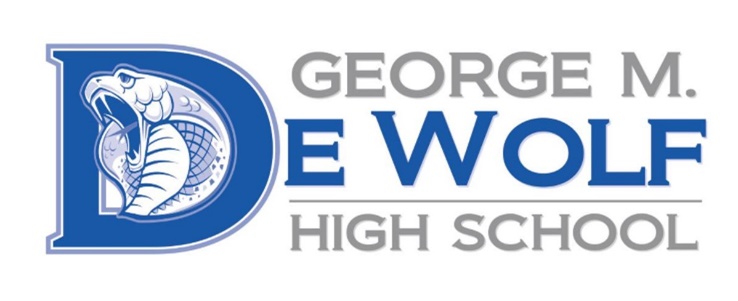 2445 W. Dakota Ave.Fresno, CA 93705Phone: (559) 457-2990Fax: (559) 457-2999Rachael Maciel, PrincipalJose Perez, CounselorLub Yim Hli 10, 2021Nyob Zoo Niam Txiv lossis Tus Saib Xyuas,Lub caij nplooj ntoo hlav dhau los koj tus menyuam tau koom nrog Kev Ntsuas Lus Askiv Zoo rau Calfiornia (ELPAC). ELPAC yog qhov kev xeem siv los ntsuas seb cov tub ntxhais kawm ntawv tau zoo nyob rau qib kaum ob txog qib kaum ob nkag siab Askiv li cas thaum nws tsis yog lawv thawj hom lus . Cov tub ntxhais kawm ntawv uas yog kawm lus Askiv tau muab Summative ELPAC txhua lub caij nplooj ntoo hlav, thaum Lub Ob Hlis thiab Tsib Hlis, kom txog thaum lawv tau muab cais ua lus Askiv zoo.Koj tuaj yeem nkag mus rau koj tus menyuam daim ntawv qhia qhab nia hauv e e ATLAS Parent Portal. Summative ELPAC cov ntawv tshaj tawm tau muab faib ua ob ntu: kev hais lus thiab sau ntawv . Cov qhab nia ntawm qhov ncauj yog tsim los ntawm thaj chaw mloog thiab hais lus, thiab cov qhab nia hom lus sau tau ua los ntawm thaj chaw nyeem ntawv thiab sau ntawv. Yog tias koj tsis muaj kev nkag mus rau ATLAS Niam Txiv Portal, p xauj tsev hu rau koj tus menyuam lub tsev kawm ntawv thiab tus thawj coj hauv chaw haujlwm yuav coj koj mus. Koj tus menyuam li ELPAC cov txiaj ntsig tsuas yog ntsuas koj tus menyuam txoj kev paub thiab kev txawj ua lus Askiv. Lwm yam kev ntsuas suav nrog ntsuas chav kawm, ua tom tsev, thiab qib kawm. Cov ntaub ntawv los ntawm Summative ELPAC qhia rau koj tus menyuam tus kws qhia ntawv txog thaj chaw uas koj tus menyuam yuav xav tau kev txhawb nqa ntxiv. Koj tuaj yeem siv daim ntawv qhia qhab nia ELPAC txhawm rau nkag siab koj tus menyuam txoj kev kawm paub lus Askiv kom pib tham nrog koj tus menyuam tus kws qhia txog yuav ua li cas thiaj txhawb nqa kev kawm tau zoo dua hauv tsev.Ua tsaug,Rachael Maciel, Principal